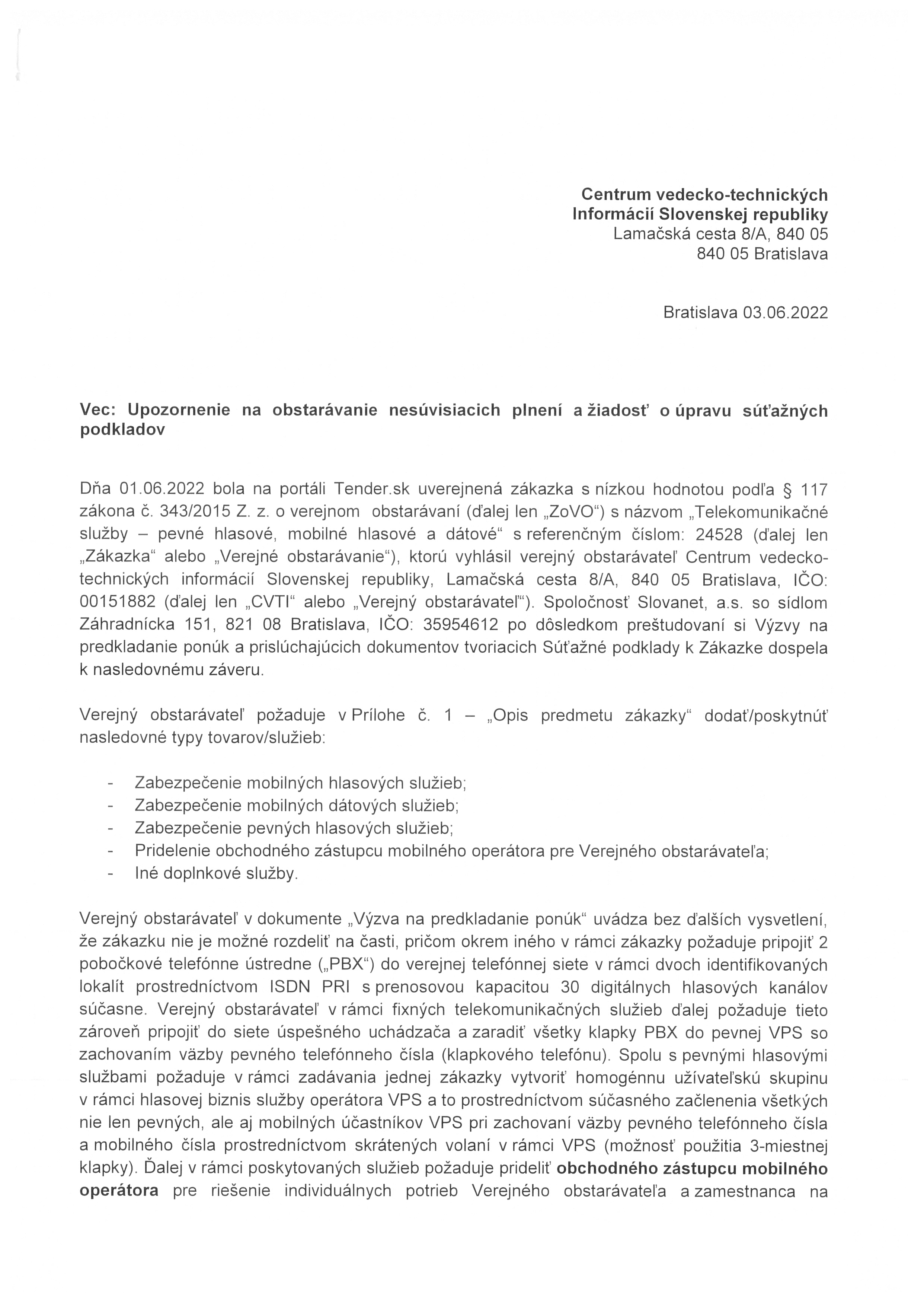 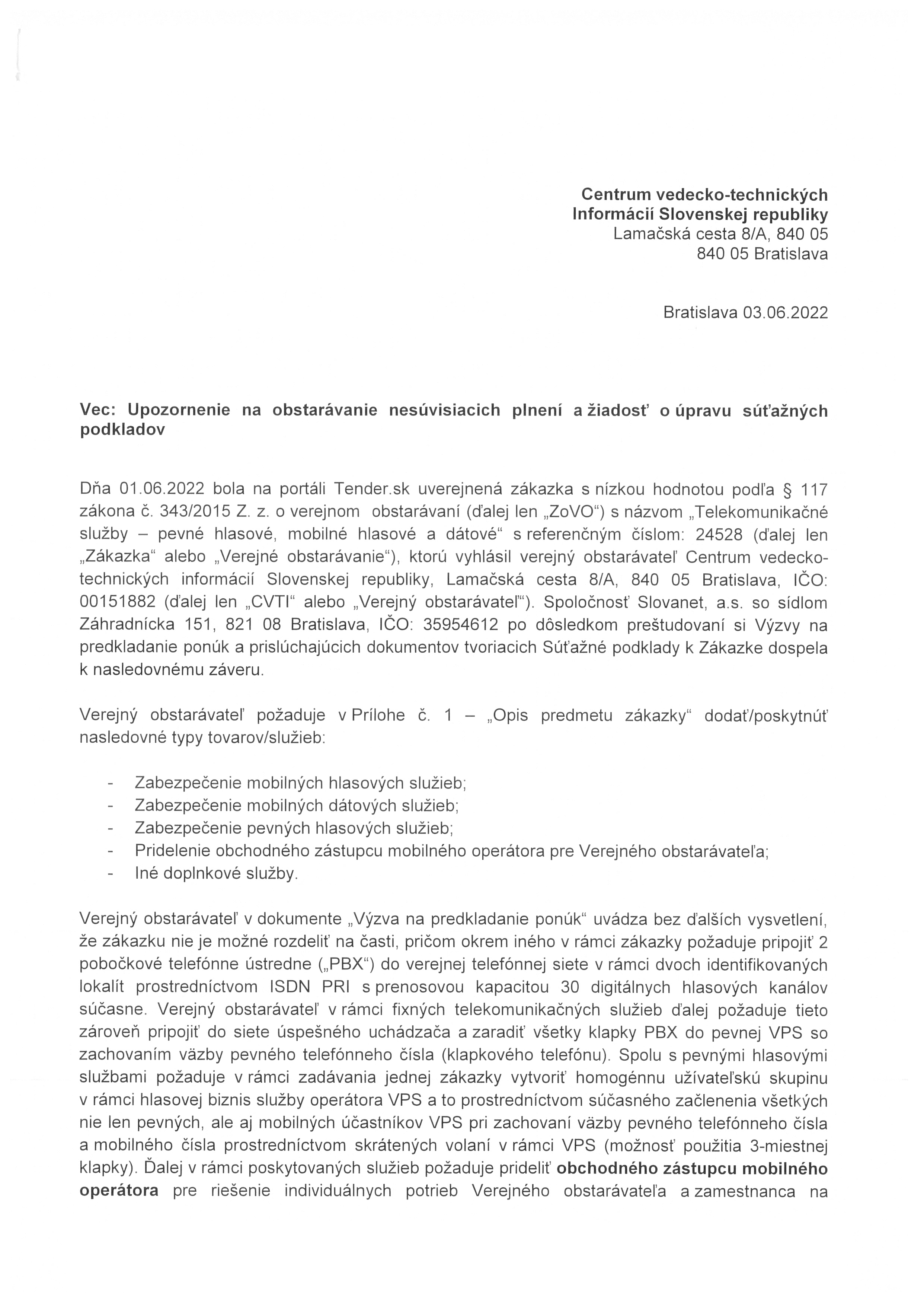 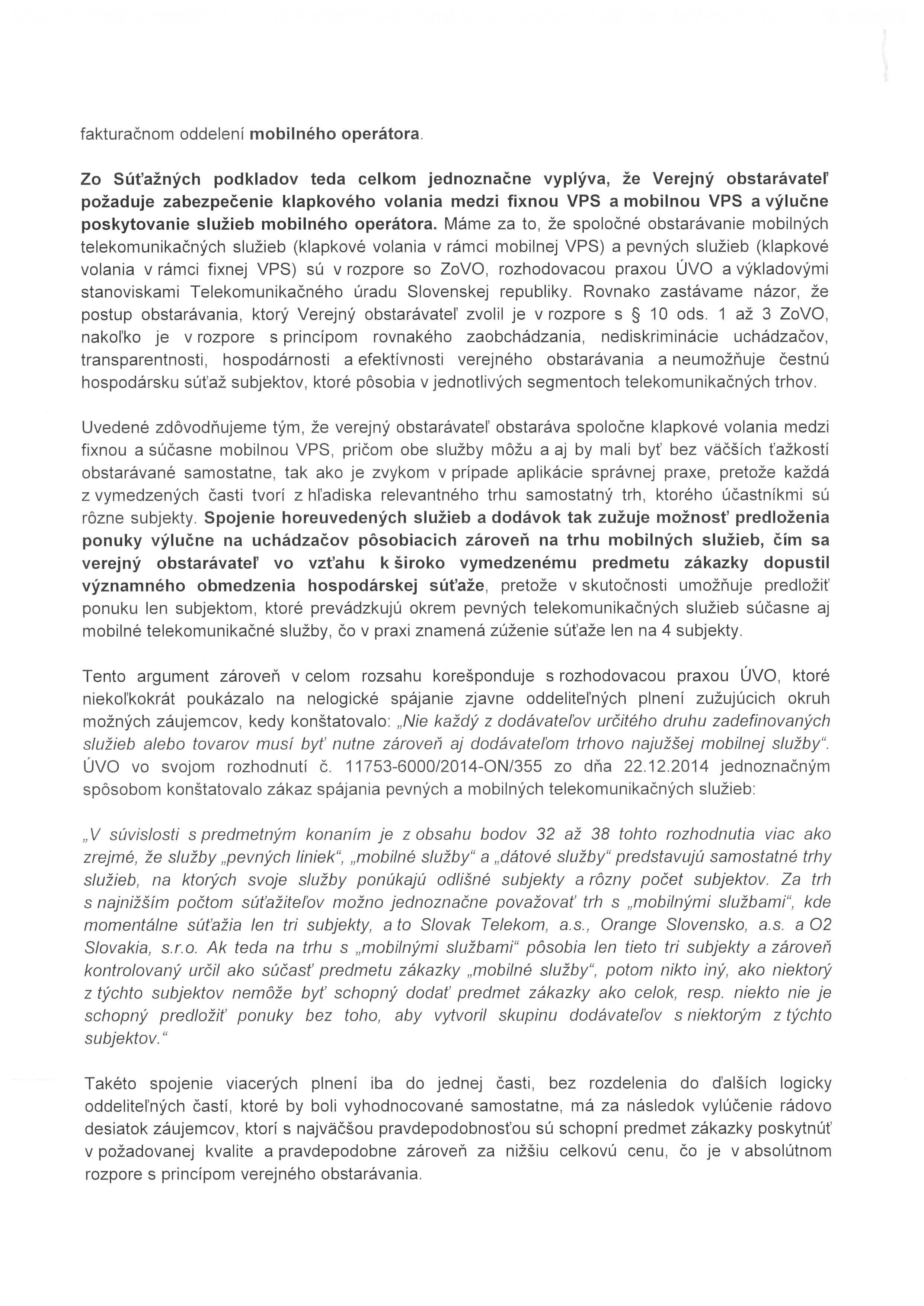 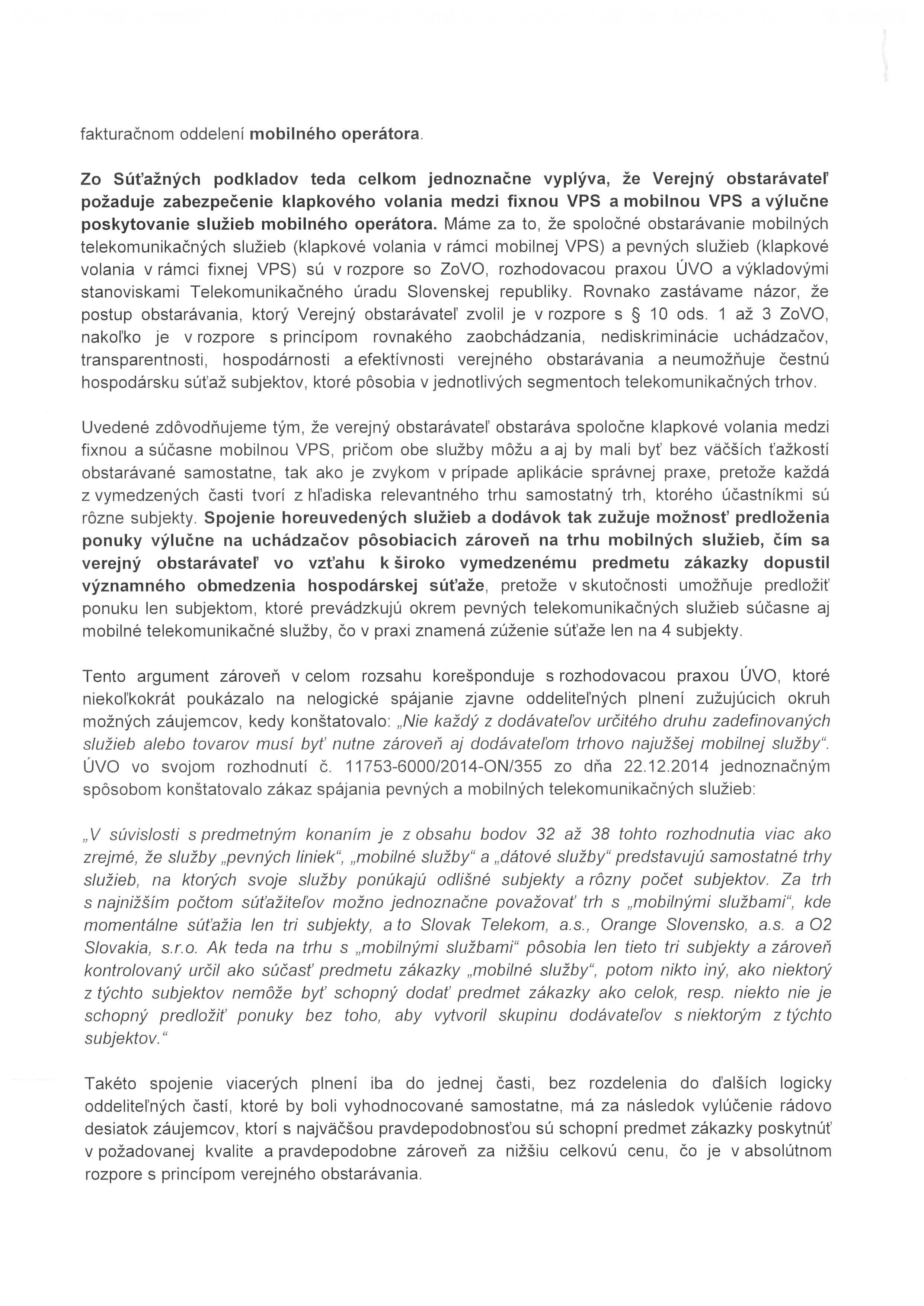 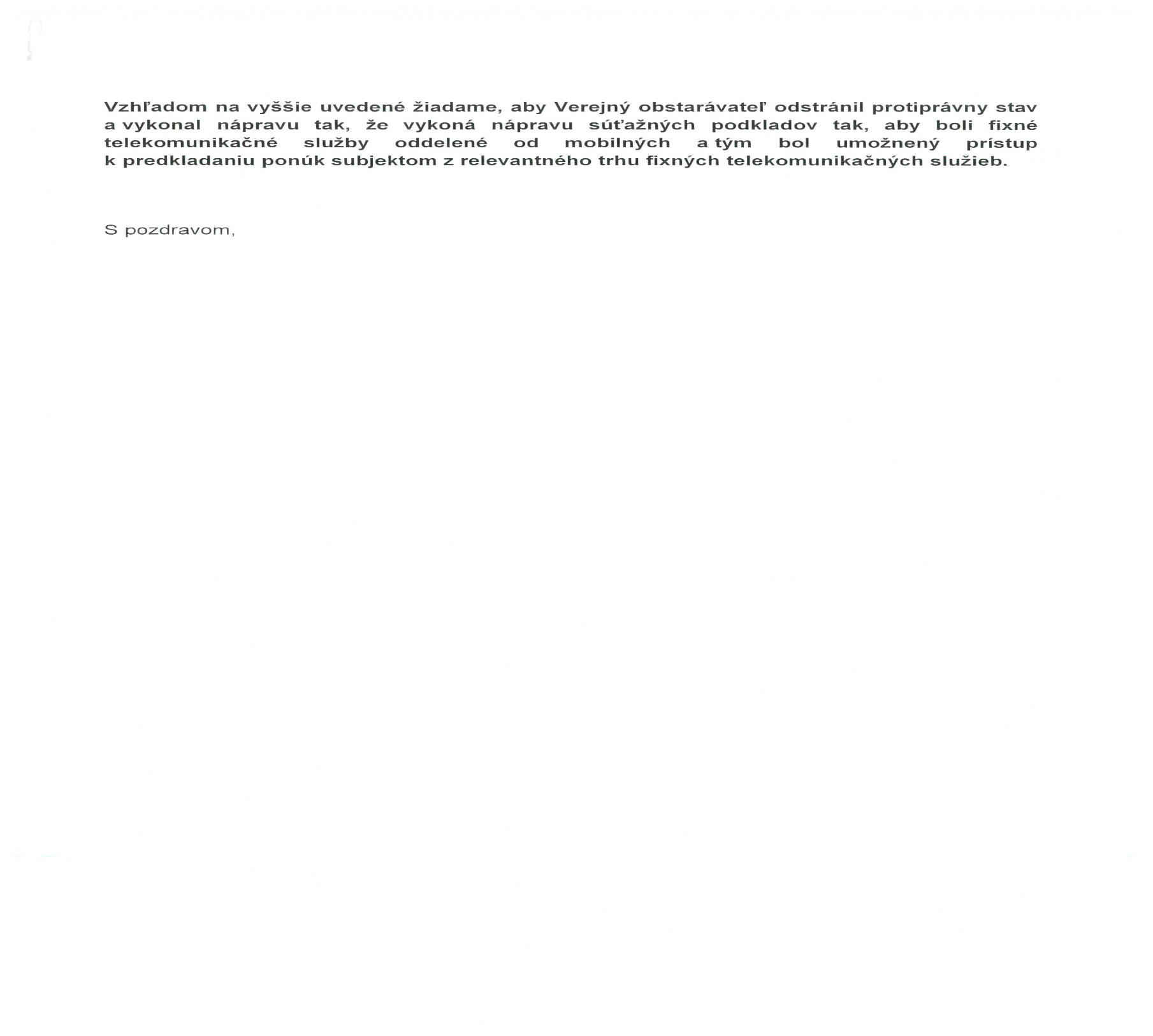 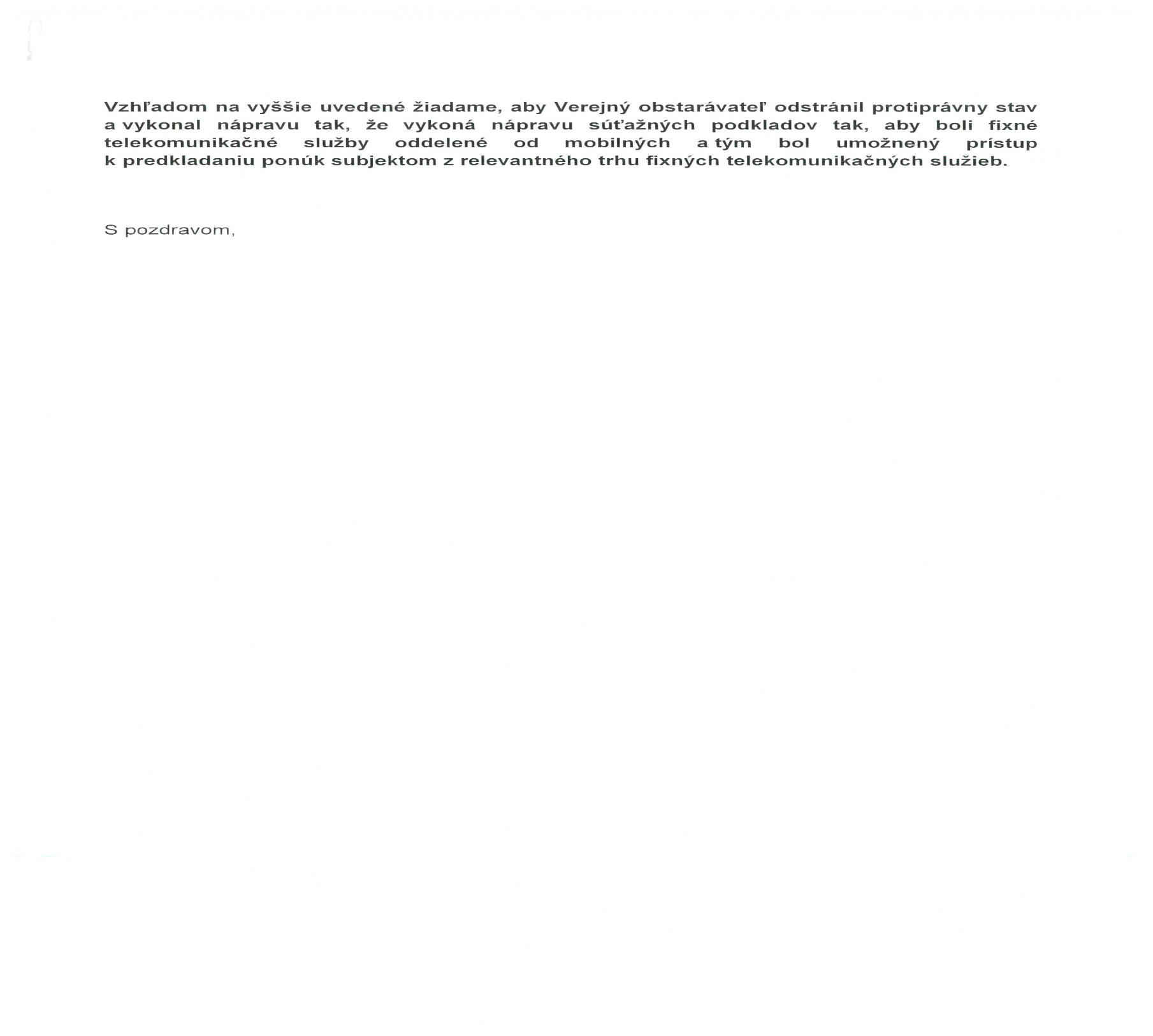 Odpoveď Verejného obstarávateľa:Predmetom zákazky je poskytovanie komplexných, bezpečných a ekonomicky výhodných telekomunikačných služieb vrátane mobilných hlasových telekomunikačných služieb a dátových služieb, pevných hlasových služieb, t.j. zabezpečenie pripojenia obstarávateľa Centrum vedecko-technických informácií SR (CVTI SR),  do verejnej telefónnej siete, prostredníctvom virtuálnej privátnej siete (VPS), t. j. vytvorenie vnútropodnikovej siete pre SIM karty CVTI SR, doplnkové verejné telekomunikačné služby, služby spojené s elektronickou aplikáciou na manažovanie VPS, dodávka mobilných a dátových telekomunikačných zariadení a zabezpečenie ďalších telekomunikačných služieb. V samotnom opise predmetu zákazky verejný obstarávateľ požaduje neobmedzené volania v rámci subjektu verejného obstarávateľa (v rámci VPS) tzn. aj medzi mobilnou a pevnou sieťou.Verejný obstarávateľ tak v zmysle uvedeného nepožaduje len služby „pevných liniek“ a „mobilných služieb“, ale aj vytvorenie virtuálnej privátnej vnútropodnikovej siete, čo zabezpečí pre verejného obstarávateľa výhodné volania medzi svojimi zamestnancami, a teda hospodárnejšie a efektívnejšie vynakladanie financií a zabezpečenie potrebných služieb.Uvedené vyplýva z analýzy nákladov za rok 2018, kedy verejnému obstarávateľovi poskytovali požadované služby dvaja operátori (zvlášť pevná linka a mobilné služby) a nemal tak vytvorenú VPS a za roky 2019-2021, kedy verejnému obstarávateľovi poskytoval požadované služby jeden poskytovateľ prostredníctvom vytvorenej VPS. Verejný obstarávateľ pri VPS identifikoval úsporu nákladov vo výške 49%, čím sa jednoznačne preukázala hospodárnosť tohto modelu využívania telekomunikačných služieb.Verejný obstarávateľ pri zadávaní zákazky s nízkou hodnotou postupuje v súlade s § 117 zákona o verejnom obstarávaní tak, aby vynaložené náklady na predmet zákazky boli hospodárne.V súlade s predpokladaným využitím telekomunikačných služieb v nasledujúcom období v takmer rovnakom rozsahu sa v záujme zachovania hospodárnosti vynakladania finančných prostriedkov verejný obstarávateľ rozhodol pre tento model aj v nasledujúcom období.Z tohto dôvodu verejný obstarávateľ trvá na pôvodnom modeli obstarávania telekomunikačných služieb.	